I ___________________________________S/D/O_____________________________________ Student of M.Phil./ Ph.D.________, Semester__________ Registration No ____________________ Department _______________________ hereby request to kindly approve the following:Details are mentioned as under:Justification: ______________________________________________________________________________________________________________________________________________________________________________________________________________________________________________________________________________________________Reasons for Cancellation of Admission _____________________________________________________________________________________________________________________________________________________________________Applicant SignatureRemarks of Supervisor: _____________________________________________________________________________________________________________________________________________________________________________________________________________________________________________________________________________________Recommendations of HOD: _______________________________________________________________________________________________________________________________________________________________________________Signature of HODRemarks of Dean: _______________________________________________________________________________________________________________________________________________________________________________________Signature of DeanRegistrarQuaid-i-Azam University, IslamabadApplication FormChange of TopicChange of SupervisorAppointment of Co-SupervisorChange of Co-SupervisorCancellation of Admissioncurrent Topic………………………………………………………………………………………………………………………………………………………………………………………………………………………………………………………………New Topic……………………………………………………………………………………………….……………………………………………………………………………………………….……………………………………………………………………………………………….Current Supervisor………………………………………………………………………………………………………………………………………………………………………..New Supervisor……………………………………………………………………………………………….……………………………………………………………………………………………….Current Co- Supervisor………………………………………………………………………………………………………………………………………………………………………..New Co- Supervisor……………………………………………………………………………………………….……………………………………………………………………………………………….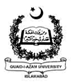 